Tuesday- David Weisner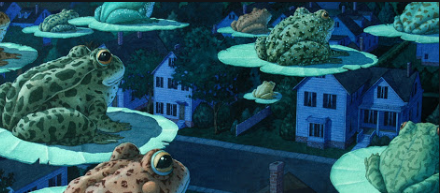 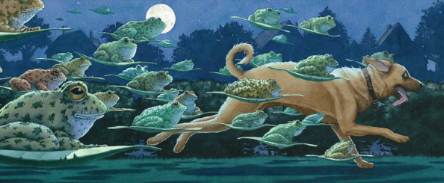 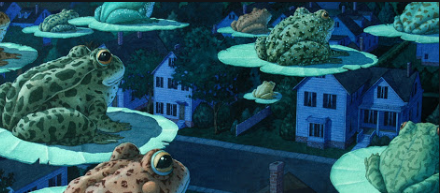 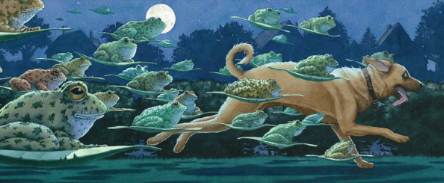 You read this book in Year 3, familiarise yourself with the story with the attached PowerPoint.Answer the following questions: Why do you think the book is called Tuesday?How are the frogs flying?Whose house do they end up going to?What do you think was on the TV that they were interested in?